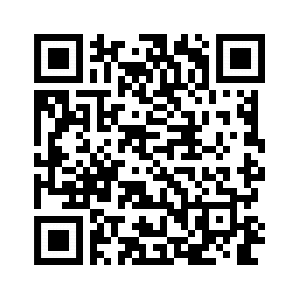 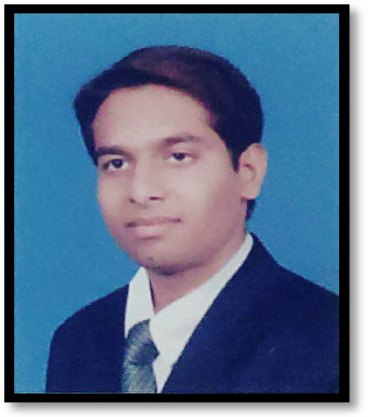 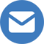 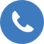 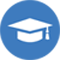 Bachelor of Commerce						Graduated
Manav Bharti University						Marks 74%
UGC Board								Division 1
Solan, Himachal PradeshHigher Secondary Certificate (H.S.C)				Completed
Laxmibai Smarak H.S. School					Marks 56%
Board of Secondary Education					Division 2
Gwalior, Madhya PradeshSecondary School Certificate (S.S.C)					Completed
Govt. Haridarshan H.S. School					Marks 52%
Board of Secondary Education					Division 2
Gwalior, Madhya Pradesh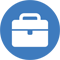 INVESTORS CLINIC INFRATECH PVT. LTD., NOIDA12 October 2018 – Till DateSr. Executive – Sales Operations DepartmentFollowed all client files from beginning to closing.Client Handling, Show Inventory & Site Visits.Site Coordination for Operation Department.I have coordinated these sites Gaurs (Atulyam, 7th, 14th, Wholesale Mart). Fusion Homes, Supertech Supernova, Rise Villas, Express Zenith & Prateek Edifice.Coordinated multiple listing and showing to ensure seamless transitions for customers.Coordinated multiple agents billing and accounts receivable for independent agents.Followed all Retention Cases & Related Files, Prepare Affidavit.Project Management, Hold Units, PC Accept, Project Coordination.Sales Team Associates Join & Left process (All HR Process), manage Sales Associates Attendance, Sales Associates Events, Meetings, Visits & Sales Sheets prepare, Manage Data Leads, Associates PIP, Active & Inactive on Company Software & all helping thing of Sales Associates.Booking Login process, Client KYC, BBA, RA, RC.Coordinate with Print Media Team for Ad Prints & Web-Portals.B.V.C. LOGISTICS PVT. LTD., DELHI04 February 2017 – 17 August 2018Operation Executive – E-Commerce DepartmentPack, prepare, classify and hold the shipments according to destination and the routing to be handled by assigned staff.Calculate, account and provide information about the shipment statistics; weight, destination, quantity, type, charge…etc.Perform material handling, receive and deliver to the desired routing, processing, recipient or any other concerned party.Communicate, coordinate, follow up and report about on processing or hold items to be manipulated, delivered to other parties, or provide feedback about status.System generated Pickup Sheet, DRS Sheet, Reverse Pickup & RTO Sheet according to destination and the routing to be handled by assigned staff.E-BIZ TECHNOCRATS PVT. LTD., GWALIOR (M.P.)02 December 2014 – 18 April 2016System Admin - IT DepartmentPerform daily system administration tasks to make sure maximum system performances availability.Perform installation, maintenance and tuning of server operating systems management of user accounts.Perform installation, maintenance & support of servers; hardware software.Provide operational support; storage environment for servers.Perform periodic hardware and software system maintenance backups.Manage support new technologies as adopted by the business.Letter of Income Tax & Sales Tax Department.E-Filing – E-Central Excise ER Form Fill, E-Service Tax ST3 Form Fill.E- Filing – E-49 Form Declaration, E-TDS, ‘C’ Form Application.E- Filing – E-Central Excise Challan, E-Service Tax Challan.POONAM & BROTHERS PUBLICATION HOUSE, GWALIOR (M.P.)15 December 2013 – 04 November 2014 Stock Manager - Stock DepartmentComputer Data Store in Company Software.Manually Stock Managing.Computer Stock Managing.Company Ledger Handling.Invoice, Order Acknowledgement, Quotation & Purchase Order.GANGWAL UDYOG PVT. LTD., GWALIOR (M.P.)05 April 2010 – 06 December 2013System Admin - Accounts DepartmentLetter Drafting, E-mail, Bank Account Statement.Bank RTGS/NEFT Form Fill, Weight Chart, Forwarding.Letter of Debit Note, Credit Note & Bank LC.Covering Letter, Invoice, Order Acknowledgement, Quotation &COD.Letter of Income Tax & Sales Tax Department.E-Filing – E-Central Excise ER Form Fill, E-Service Tax ST3 Form Fill.E- Filing – E-49 Form Declaration, E-TDS, ‘C’ Form Application.E- Filing – E-Central Excise Challan, E-Service Tax Challan.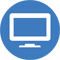 Operating System				Windows (All Version)MS-Office					MS-Word, MS-Excel, MS-Power Point, MS-Document Scanning & MS-Picture ManagerSoftware Assist				Company all Software (STS, SAS, HR Portal, SAP & ERP)Internet					E-Mail, Web Access & SurfingComputer Hardware			Assembling & InstallationComputer Typing				English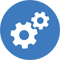 Certification in PHP PROGRAM with ‘A’ Grade program was during the period 10/01/2014 to 09/04/2014 from DUCAT, GWALIOR.Certification in WEB DESIGNING PROGRAM with ‘A’ Grade & 70% program was during the period May-2013 to July-2013 from PRATEEK INSTITUTE OF INFORMATION TECHNOLOGY, GWALIOR.Diploma in DATA ENTRY & COMPUTER OPERATOR with ‘A’ Grade program was during the period January-2010 to February-2010 from 3S TECH (INDIA), GWALIOR.Diploma in COMPUTER APPLICATION program was during the period 01/05/2006 to 30/09/2006 from GWALIOR POLYTECHNIC COLLEGE, GWALIOR.Participated in “VIVEKANAND PRASHNOTTAR QUIZ” received in Certificate & IstPrize.Participated in “KHO-KHO” “MAJOR DHYANCHAND SMRITI” received in Certificate & IIndPrize.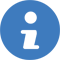 Father’s Name	:	Late Shri Santosh Kumar BhatnagarMother’s Name	:	Smt. Madhubala BhatnagarDate of Birth	:	08 August 1988Marital Status	:	MarriedGender	:	MalePresent Address	:	Flat No.402, Tower-B8, Supertech Eco Village-1, Sector-1, 		Bisrakh, Greater Noida West – 201 303 (U.P.)Permanent Address	:	House No.09, Bank Colony, Bavan Payega Road, Nai Sadak, 		Lashkar, Gwalior – 474 001 (M.P.)Nationality	:	IndianRegional	:	HinduLanguage Known	:	Hindi & EnglishDeclarationI, Ankush Bhatnagar, hereby declare that the information contained herein is true and correct to the best of my knowledge and belief.Ankush BhatnagarNoida, Uttar Pradesh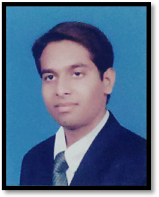 